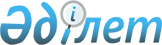 Об утверждении Правил отбывания военнослужащими административного ареста на гауптвахте органов военной полиции Комитета национальной безопасности Республики КазахстанПриказ Председателя Комитета национальной безопасности Республики Казахстан от 8 июня 2017 года № 28. Зарегистрирован в Министерстве юстиции Республики Казахстан 14 июля 2017 года № 15333.
      В соответствии с пунктом 6 статьи 46-7 Закона Республики Казахстан "О порядке и условиях содержания лиц в специальных учреждениях, обеспечивающих временную изоляцию от общества" и подпунктом 1) пункта 2 статьи 9 Закона Республики Казахстан "Об органах военной полиции" ПРИКАЗЫВАЮ:
      Сноска. Преамбула - в редакции приказа Председателя Комитета национальной безопасности РК от 16.05.2023 № 25/қе (вводится в действие по истечении десяти календарных дней после дня его первого официального опубликования).


      1. Утвердить прилагаемые Правила отбывания административного ареста военнослужащими на гауптвахте органов военной полиции Комитета национальной безопасности Республики Казахстан.
      2. Департаменту военной полиции Комитета национальной безопасности Республики Казахстан в установленном законодательством Республики Казахстан порядке обеспечить:
      1) государственную регистрацию настоящего приказа в Министерстве юстиции Республики Казахстан и его официальное опубликование;
      2) в течение десяти календарных дней со дня государственной регистрации направление в Республиканское государственное предприятие на праве хозяйственного ведения "Республиканский центр правовой информации" Министерства юстиции Республики Казахстан для размещения в Эталонном контрольном банке нормативных правовых актов Республики Казахстан.
      3. Контроль за исполнением настоящего приказа возложить на первого заместителя Председателя Комитета национальной безопасности Республики Казахстан, курирующего деятельность Департамента военной полиции Комитета национальной безопасности Республики Казахстан. 
      4. Настоящий приказ вводится в действие по истечении десяти календарных дней после дня его первого официального опубликования. Правила
отбывания военнослужащими административного ареста на гауптвахте органов военной полиции Комитета национальной безопасности Республики Казахстан Глава 1. Общие положения
      1. Настоящие Правила отбывания административного ареста военнослужащими на гауптвахте органов военной полиции Комитета национальной безопасности Республики Казахстан (далее – Правила) разработаны в соответствии с пунктом 6 статьи 46-7 Закона Республики Казахстан "О порядке и условиях содержания лиц в специальных учреждениях, обеспечивающих временную изоляцию от общества" (далее – Закон) и подпунктом 1) пункта 2 статьи 9 Закона Республики Казахстан "Об органах военной полиции" и определяют порядок отбывания военнослужащими административного ареста на гауптвахте органов военной полиции Комитета национальной безопасности Республики Казахстан (далее – ОВП).
      Сноска. Пункт 1 - в редакции приказа Председателя Комитета национальной безопасности РК от 16.05.2023 № 25/қе (вводится в действие по истечении десяти календарных дней после дня его первого официального опубликования).


      2. На гауптвахте ОВП содержатся военнослужащие Вооруженных Сил, других войск и воинских формирований Республики Казахстан, на которых за совершение административных правонарушений по решению суда наложено административное взыскание в виде административного ареста.
      3. Распорядок дня на гауптвахте устанавливается начальником ОВП и вывешивается в каждой камере на государственном и русском языках.
      4. Обеспечение режима и поддержание внутреннего распорядка на гауптвахте возлагаются на начальника ОВП и администрацию гауптвахты.
      5. Применение сотрудниками гауптвахты физической силы и специальных средств осуществляется в соответствии со статьей 11 Закона Республики Казахстан "Об органах военной полиции".
      Сноска. Пункт 5 - в редакции приказа Председателя Комитета национальной безопасности РК от 16.05.2023 № 25/қе (вводится в действие по истечении десяти календарных дней после дня его первого официального опубликования).

 Глава 2. Прием и размещение на гауптвахте военнослужащих, подвергнутых административному аресту
      6. Прием на гауптвахту и размещение военнослужащих, подвергнутых административному аресту, производятся начальником гауптвахты (лицом, его замещающим) либо начальником смены гауптвахты круглосуточно.
      Указанные должностные лица проверяют наличие документов, дающих основание для приема на гауптвахту лица, подвергнутого аресту.
      7. Военнослужащие, подвергнутые административному аресту, принимаются на гауптвахту на основании постановления суда о наложении административного ареста с подписью судьи и печатью судебного органа.
      Должностные лица, доставившие арестованного военнослужащего на гауптвахту, также предоставляют начальнику гауптвахты (лицу, его замещающему) либо начальнику смены гауптвахты следующие документы:
      1) удостоверение личности гражданина Республики Казахстан или военный билет;
      2) медицинскую книжку;
      3) копии служебной характеристики;
      4) продовольственный аттестат.
      Военнослужащие, подвергнутые административному аресту, не имеющие продовольственных аттестатов, зачисляются на довольствие по выписке из приказа командира воинской части, на балансе которой находится гауптвахта.
      8. При приеме военнослужащего на гауптвахту проверяется наличие необходимых документов, предусмотренных пунктом 7 настоящих Правил, и правильность их оформления, а также производится личный досмотр.
      Личный досмотр производится только лицом одного пола с досматриваемым.
      Сведения о военнослужащем, водворяемом на гауптвахту, а также об изъятых и принятых на хранение документах, вещах, предметах, изделиях, веществах, ценностях, сумме денег в присутствии военнослужащего вносятся в Книгу учета военнослужащих, подвергнутых административному аресту (далее – Книга учета), по форме согласно приложению 1 к настоящим Правилам.
      9. Личные документы, вещи, предметы, изделия, вещества, ценности, деньги сдаются на хранение в комнату хранения вещей военнослужащих, содержащихся на гауптвахте. Деньги и ценности хранятся в металлическом сейфе.
      10. При приеме на гауптвахту военнослужащего, подвергнутого административному аресту, медицинским работником (фельдшером) проводится его осмотр на предмет выявления телесных повреждений, о чем в Книге учета производится соответствующая запись. Выявленные телесные повреждения сообщаются должностному лицу, доставившему военнослужащего для разбирательства.
      11. В случае обнаружения телесных повреждений у военнослужащего, подвергнутого административному аресту, ему оказывается медицинская помощь. С привлечением медицинского работника в суточный срок производится медицинское освидетельствование, результаты которого фиксируются в Книге учета. 
      О каждом факте обнаружения телесных повреждений у военнослужащего, подвергнутого административному аресту, начальник гауптвахты (лицо, его замещающее) в течение суток в письменном виде сообщает военному прокурору.
      12. В случае отсутствия медицинского работника (фельдшера), начальник гауптвахты (лицо, его замещающее) либо начальник смены гауптвахты опрашивает военнослужащего, водворяемого на гауптвахту, о состоянии его здоровья на предмет необходимости оказания неотложной медицинской помощи.
      При наличии жалоб на плохое самочувствие или признаков заболевания (травмы) у военнослужащего, начальник гауптвахты (лицо, его замещающее) либо начальник смены гауптвахты немедленно вызывает бригаду скорой медицинской помощи.
      В случае возникновения угрозы для жизни больного, при длительном отсутствии либо невозможности прибытия бригады скорой медицинской помощи, начальник гауптвахты (лицо, его замещающее) либо начальник смены гауптвахты принимает меры по доставлению больного в ближайшее медицинское учреждение. 
      О заболевании арестованного военнослужащего и его госпитализации в лечебное учреждение, начальником гауптвахты (начальником смены) уведомляется военный прокурор, судья, вынесший решение об административном аресте, и командир воинской части. 
      После завершения лечения военнослужащий прибывает в распоряжение командира воинской части, который в течение одних суток принимает меры по его доставлению на гауптвахту для отбывания ареста.
      13. Принятому на гауптвахту военнослужащему под подпись разъясняются его права и обязанности, а также внутренний распорядок содержания на гауптвахте.
      Информация о правах и обязанностях арестованных военнослужащих вывешивается в каждой камере на государственном и русском языках.
      14. Военнослужащие, подвергнутые административному аресту, содержатся в камерах, двери которых должны иметь прочные запоры и смотровые отверстия, окна оборудуются металлическими решетками.
      15. Размещение по камерам производится раздельно и отдельно от других военнослужащих, содержащихся на гауптвахте, с соблюдением следующих требований:
      1) офицеры отдельно от военнослужащих, проходящих воинскую службу по контракту на должностях сержантского и рядового составов;
      2) военнослужащие срочной воинской службы отдельно от категории военнослужащих, указанных в подпункте 1) настоящего пункта;
      3) женщины раздельно от мужчин;
      Размещение по камерам производится начальником гауптвахты (лицом, его замещающим) либо начальником смены гауптвахты в соответствии с Планом покамерного размещения по форме согласно приложению 2 к настоящим Правилам.
      16. На каждого военнослужащего, подвергнутого административному аресту, администрацией гауптвахты заводится личное дело, в которое приобщаются постановление судьи о наложении административного взыскания в виде ареста, протокол личного досмотра арестованного и его вещей. Глава 3. Материально-бытовое обеспечение военнослужащих, подвергнутых административному аресту
      17. Военнослужащие, водворенные на гауптвахту, обеспечиваются:
      1) спальным местом;
      2) постельными принадлежностями на время сна: матрацем, подушкой, одеялом, двумя простынями и наволочкой, полотенцем. Лицам женского пола также выдается гигиеническое полотенце;
      3) столовой посудой и столовыми приборами на время приема пищи: миской, кружкой, ложкой;
      4) туалетными принадлежностями и предметами личной гигиены;
      5) общевоинскими уставами, книгами, журналами и периодической печатью.
      18. Военнослужащие, подвергнутые административному аресту, принимают пищу в камерах или в столовой при гауптвахте. 
      19. Туалетные принадлежности выдаются во время вывода в туалет, после чего возвращаются обратно в запираемый на замок шкаф, расположенный вне камер.
      20. Ежедневно в камеры выдается кипяченая вода для питья.
      21. Военнослужащим, подвергнутым административному аресту, не реже двух раз в неделю предоставляется возможность помывки в душе продолжительностью не более 15 минут. Помывка в бане производится один раз в неделю.
      Женщинам выделяется дополнительное время для соблюдения правил личной гигиены.
      22. С наступлением темноты камеры, коридоры и туалеты гауптвахты освещаются.
      После подъема откидные нары поднимаются и запираются на замок.
      23. В течение суток, за исключением времени выполнения хозяйственных работ, проведения ежедневных прогулок и занятий по строевой подготовке, арестованные находятся в закрытых на замок камерах. 
      24. Для обращения с предложением, заявлением и жалобой военнослужащим, подвергнутым административному аресту, по их просьбе, выдаются письменные принадлежности (бумага, шариковая ручка, карандаш).
      25. Военнослужащие, подвергнутые административному аресту, обеспечиваются питанием согласно норме № 1 "Общевойсковой паек" норм снабжения продовольствием, кормами, оборудованием, столово-кухонной посудой и техникой продовольственной службы Вооруженных Сил Республики Казахстан на мирное время, утвержденной приказом Министра обороны Республики Казахстан от 18 июня 2015 года № 353 (зарегистрирован в Реестре государственной регистрации нормативных правовых актов за № 11844).
      26. Военнослужащие, подвергнутые административному аресту, в период содержания на гауптвахте привлекаются к выполнению хозяйственных работ в соответствии с внутренним распорядком гауптвахты.
      27. Камеры проветриваются ежедневно во время нахождения арестованных на прогулке или на работах. Дезинфекция помещений гауптвахты и туалетов проводится по мере необходимости, но не реже одного раза в неделю. Глава 4. Получение военнослужащими, подвергнутыми административному аресту, посылок, бандеролей, передач и писем, а также направление жалоб, заявлений и предложений
      28. Военнослужащие, подвергнутые административному аресту, получают посылки, бандероли, передачи и письма, вес которых не должен превышать норм, предусмотренных Правилами предоставления услуг почтовой связи, утвержденными приказом Министра информации и коммуникаций Республики Казахстан от 29 июля 2016 года № 65 (зарегистрирован в Реестре государственной регистрации нормативных правовых актов за № 14370).
      29. Перечень предметов и вещей, обнаруженных в посылке, передаче и бандероли, которые запрещается иметь при себе арестованному военнослужащему, установлены пунктом 25 Главы 3 в Правилах внутреннего распорядка и порядка содержания осужденных на гауптвахте органов военной полиции Комитета национальной безопасности Республики Казахстан, утвержденного приказом Председателя Комитета национальной безопасности Республики Казахстан от 25 сентября 2014 года № 319 (зарегистрирован в Реестре государственной регистрации нормативных правовых актов за № 9842).
      Военнослужащие, подвергнутые административному аресту, разрешается иметь при себе и хранить документы и записи, касающиеся вопросов реализации их прав и законных интересов, в том числе документы по административному делу.
      30. Посылки, бандероли и передачи досматриваются сотрудниками гауптвахты.
      31. Посетитель, доставивший передачу, заполняет и подписывает заявление в двух экземплярах по форме согласно приложению 3 к настоящим Правилам. Оба экземпляра заявления, передача, документ, удостоверяющий личность доставившего передачу, передаются сотруднику гауптвахты.
      32. Приняв передачу, сотрудник гауптвахты возвращает посетителю документ, удостоверяющий личность, и первый экземпляр заявления с распиской в приеме, а второй экземпляр приобщает к личному делу военнослужащего после проставления его подписи в получении передачи. В личном деле делается отметка о получении передачи. 
      33. Посылка, бандероль и передача вручаются военнослужащему, подвергнутому административному аресту, не позднее одних суток после их приема. 
      34. Посылка, бандероль и передача не принимаются и возвращаются посетителю в случае освобождения военнослужащего с гауптвахты.
      35. Администрация гауптвахты по заключению медицинского работника принимает для военнослужащих подвергнутых административному аресту лекарственные средства и изделия медицинского назначения от супруги (супруга) либо близкого родственника, в случаях отсутствия возможности их обеспечения.
      36. Вручение поступающих писем либо телеграмм о смерти или тяжелом заболевании супруги (супруга) либо близкого родственника военнослужащим, подвергнутым административному аресту, производится начальником смены гауптвахты незамедлительно со дня их поступления. 
      Письма, поступившие после убытия военнослужащего из гауптвахты, отправляются по месту его убытия в суточный срок после получения.
      37. Сотрудники гауптвахты ежедневно обходят камеры и принимают от содержащихся военнослужащих предложения, заявления и жалобы как в письменном, так и в устном виде.
      38. Предложения, заявления и жалобы, принятые в устной форме, незамедлительно докладываются начальнику гауптвахты.
      39. Предложения, заявления и жалобы, изложенные письменно, регистрируются в Книге регистрации предложений, заявлений и жалоб военнослужащих, подвергнутых административному аресту, по форме согласно приложению 4 к настоящим Правилам и направляются адресатам через руководство ОВП.
      40. Обращения, адресованные в органы военной прокуратуры, суда или другие государственные органы по вопросам защиты их прав и законных интересов, администрацией гауптвахты без рассмотрения направляются по адресу в течение двадцати четырех часов со времени их подачи. 
      Ответы на предложения, заявления и жалобы объявляются арестованным военнослужащим под расписку и приобщаются к их личным делам.  Глава 5. Медико-санитарное обеспечение военнослужащих, подвергнутых административному аресту
      41. Военнослужащие, подвергнутые административному аресту, обращаются за медицинской помощью к медицинскому работнику (фельдшеру) гауптвахты во время ежедневного обхода камер, а в случае острого заболевания к любому сотруднику гауптвахты. Сотрудник, к которому обратился военнослужащий, незамедлительно вызывает медицинского работника.
      42. Военнослужащий, подвергнутый административному аресту, заявивший жалобы на состояние здоровья, по заключению медицинского работника, при необходимости оказания срочной квалифицированной медицинской помощи, направляется в лечебные учреждения. 
      О помещении военнослужащего в лечебные учреждения начальник гауптвахты извещает командование воинской части.
      43. Амбулаторная помощь военнослужащим, подвергнутым административному аресту, оказывается в камерах. Выдача медикаментов осуществляется по назначению врача индивидуально под расписку.
      44. Перед выдачей лекарственных средств больному, каждый раз проверяется соответствие выдаваемого лекарственного средства назначению врача и срок его годности.
      45. Иные вопросы оказания медицинской помощи военнослужащим, подвергнутым к административному аресту, регулируются Уставом внутренней службы Вооруженных Сил, других войск и воинских формирований, утвержденным Указом Президента Республики Казахстан от 5 июля 2007 года № 364, и законодательством Республики Казахстан в области здравоохранения.
      46. В случае смерти арестованного военнослужащего, начальник гауптвахты в письменной форме незамедлительно сообщает об этом его супруге (супругу) или близким родственникам, а также военному прокурору и командованию воинской части. 
      Тело умершего после патолого-анатомического исследования, а также производства следственных действий передается супруге (супругу) или близким родственникам, либо командованию воинской части.
      47. Личные документы, вещи, предметы, изделия, вещества, ценности и деньги, находившиеся на хранении в комнате хранения вещей военнослужащих, содержащихся на гауптвахте, в случае смерти военнослужащего, подвергнутого аресту, передаются супруге (супругу) или близким родственникам, либо командованию воинской части.  Глава 6. Применение поощрений и взысканий к военнослужащим, подвергнутым административному аресту на гауптвахте
      48. Военнослужащим, подвергнутым административному аресту на гауптвахте, за хорошее поведение в качестве поощрения могут применяться: предоставление краткосрочного свидания, объявление благодарности, разрешение дополнительного расходования денег в сумме до одного месячного расчетного показателя на покупку продуктов питания и предметов первой необходимости в праздничные дни.
      49. За нарушение внутреннего распорядка содержания на гауптвахте к военнослужащим, подвергнутым административному аресту, применяются следующие меры взыскания:
      1) замечание;
      2) выговор. 50. Все поощрения и взыскания, объявляются начальником гауптвахты и учитываются в Книге учета взысканий и поощрений военнослужащих по форме согласно приложению 5 к настоящим Правилам.  Глава 7. Проведение ежедневных прогулок
      51. При каждой гауптвахте имеется двор для проведения ежедневных прогулок военнослужащих, подвергнутых административному аресту.
      52. Военнослужащие, подвергнутые административному аресту, пользуются ежедневной прогулкой продолжительностью не менее двух часов. Продолжительность прогулки устанавливается администрацией гауптвахты с учетом распорядка дня и погодных условий.
      53. В случае нарушения военнослужащим внутреннего распорядка, установленного настоящими Правилами, прогулка по решению начальника гауптвахты (лица, его замещающего) либо начальника смены прекращается досрочно.
      54. Освобождение от прогулки осуществляется начальником гауптвахты по обращению военнослужащего, подвергнутого административному аресту. Глава 8. Освобождение военнослужащих, подвергнутых административному аресту
      55. Освобождение военнослужащих, подвергнутых административному аресту, производится начальником гауптвахты (лицом, его замещающим) после отбытия срока административного ареста, установленного постановлением суда.
      56. Накануне окончания срока ареста военнослужащего срочной службы начальник гауптвахты (лицо, его замещающее) сообщает о времени освобождения командиру воинской части для направления за ним представителя.
      Командир воинской части по сообщению начальника гауптвахты в указанное время направляет представителя воинской части на гауптвахту для препровождения военнослужащего к месту службы, а также принимает меры по обеспечению его одеждой по сезону.
      57. В день окончания срока административного ареста начальник гауптвахты (лицо, его замещающее) выдает начальнику смены записку об освобождении военнослужащего по форме согласно приложению 6 к настоящим Правилам.
      58. При освобождении военнослужащему, отбывшему административный арест, выдается справка об освобождении с гауптвахты за подписью начальника ОВП по форме согласно приложению 7 к настоящим Правилам.
      59. Военнослужащему при освобождении из гауптвахты также выдаются личные документы, вещи, предметы, изделия, вещества, ценности, деньги, находившиеся на хранении в комнате хранения вещей, о чем производится соответствующая запись в Книге учета. Книга учета военнослужащих, подвергнутых административному аресту, в 20___году
                                                       Начата: "__"_____20__ г.                                                       Окончена: "__"_____20__ г.
             Оборотная сторона План покамерного размещения
             Начальник гауптвахты ОВП ____________________________________                         (воинское звание, подпись, фамилия, имя, отчество (при его наличии)
             Примечание:      1. Размещение по камерам производится начальником гауптвахты или начальником смены.
             2. План покамерного размещения должен находиться у начальника смены, в дежурной части и у руководства ОВП.
                                           Заявление
             От гр. ____________________________________________________________________,                               (фамилия, имя, отчество (при его наличии)       проживающего_____________________________________________________________________________________________________________________________________________                                     (адрес местожительства)       Прошу принять передачу для военнослужащего, подвергнутого к административномуаресту:________________________________________________________________________________                   (фамилия, имя, отчество (при его наличии) (год рождения)
             Опись предметов передачи:
                                                 Подпись заявителя _____________________                                           "___"_____________ года
             Передачу принял ___________________________________________________________                               (воинское звание, фамилия, имя, отчество (при его наличии)                                     подпись сотрудника, принявшего передачу)       Передачу получил __________________________________________________________                         (фамилия, имя, отчество (при его наличии) подпись, получившего передачу)       "___"_____________ года Книга регистрации предложений, заявлений и жалоб военнослужащих, подвергнутых административному аресту
                                                             Начата: "__"_____20__ г.                                                       Окончена: "__"_____20__ г.
             Оборотная сторона
                                                 Книга                         учета взысканий и поощрений военнослужащих
                                                             Начата: "__"_____20__ г.                                                       Окончена: "__"_____20__ г.
             Оборотная сторона
                               Учет лиц, подвергнутых взысканиям
                                     Учет поощренных лиц
                                     ЗАПИСКА                         об освобождении военнослужащего
                                     СПРАВКА                         об освобождении с гауптвахты
             Выдана военнослужащему (-ей) ______________________________________________                                     (воинское звание, фамилия, имя, отчество (при его наличии)       о том, что он (она) в период с _____ 20 ____ г. по ____ 20 ___ г. отбывал (-а)административный арест на гауптвахте ОВП в соответствии с________________________________________________________________________________                                     (постановление судьи)
             Начальник органа военной полиции       _________________________________________________       (воинское звание, подпись, фамилия, имя, отчество (при его наличии)       "___" _________ 20 __ г.       М. П.
					© 2012. РГП на ПХВ «Институт законодательства и правовой информации Республики Казахстан» Министерства юстиции Республики Казахстан
				
      ПредседательКомитета национальной безопасностиРеспублики Казахстан

К. Масимов
Утверждены
приказом Председателя
Комитета национальной безопасности
Республики Казахстан
от 8 июня 2017 года № 28Приложение 1
к Правилам отбывания
административного
ареста военнослужащими
на гауптвахте органов военной
полиции Комитета
национальной безопасности
Республики КазахстанФорма
№ пп, дата и время принятия арестованного
Должность, воинское звание, фамилия, имя, отчество (при наличии)
Номер воинской части
Когда и каким судом применен административный арест, основания его применения
На какой срок арестован и в какой камере будет содержаться
Принятые документы, вещи, предметы, изделия, вещества, ценности, деньги
Подпись о сдаче документов, вещей, предметов, изделий, веществ, ценностей, суммы денег при приеме на гауптвахту
Запись о времени медицинского осмотра,
помывке в бане и телесном осмотре
при приеме арестованного
(подпись медицинского работника)
Запись об освобождении
Дата окончания срока ареста
Подпись о получении документов, вещей, предметов, изделий, веществ, ценностей, суммы денег при приеме на гауптвахту после освобождения
1
2
3
4
5
6
7
8
9
10
11Приложение 2
к Правилам отбывания
административного
ареста военнослужащими
на гауптвахте органов военной
полиции Комитета
национальной безопасности
Республики КазахстанФормаУТВЕРЖДАЮ
Начальник органа военной
полиции
____________________________
(должность, подпись, фамилия)
"___" _____________ _____ года
Содержатся
раздельно
Номер камеры
Количество мест в камере
Примечание
1
2
3
4Приложение 3
к Правилам отбывания
административного
ареста военнослужащими
на гауптвахте органов военной
полиции Комитета
национальной безопасности
Республики КазахстанФорма
№ п/п
Наименование вещей
Вес
(в килограммах, граммах)
Количество
ПримечаниеПриложение 4
к Правилам отбывания
административного
ареста военнослужащими
на гауптвахте органов военной
полиции Комитета
национальной безопасности
Республики КазахстанФорма
№
п/п
Дата поступления (год, месяц, число)
Фамилия, имя и отчество (при его наличии) подавшего обращение и его отношение к воинской службе
Краткое содержание обращения
Кому и когда передано для исполнения и подпись исполнителя
Срок исполнения
Когда и какое принято решение
Дело, в которое подшиты документы
1
2
3
4
5
6
7
8Приложение 5
к Правилам отбывания
административного
ареста военнослужащими
на гауптвахте органов военной
полиции Комитета
национальной безопасности
Республики КазахстанФорма
№ п/п
Фамилия, имя, отчество (при наличии)
За что наложено взыскание
Вид взыскания
Кем и когда наложено взыскание
Примечание
№ п/п
Фамилия, имя, отчество (при наличии)
За что объявлено поощрение
Вид поощрения
Кем и когда применено поощрение
ПримечаниеПриложение 6
к Правилам отбывания
административного
ареста военнослужащими
на гауптвахте органов военной
полиции Комитета
национальной безопасности
Республики КазахстанФорма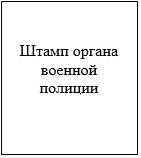 
Начальнику смены _____________________________________________________________________________________________________ (воинское звание, фамилия, имя, отчество (при его наличии)___________________________________________________________содержащегося под арестом _________________________________ (воинское звание, фамилия, имя, отчество арестованного)освободить ________________________________________________ (время, число, месяц, год)
Основание: __________________________________________________________________________
Основание: __________________________________________________________________________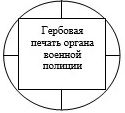 
Начальник гауптвахты ________________________________________________(воинское звание, подпись, фамилия, имя, отчество (при его наличии)"__" ________ 20 __ г.Приложение 7
к Правилам отбывания
административного
ареста военнослужащими
на гауптвахте органов военной
полиции Комитета
национальной безопасности
Республики КазахстанФорма